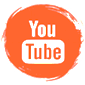 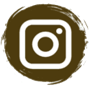 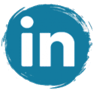 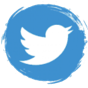 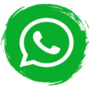 Autoridad Portuaria de AlicanteGlobal Ports se reúne con el presidente de la Autoridad Portuaria para interesarse por los planes del Puerto de Alicante respecto a su terminal de crucerosAlicante – 16/mayo/2022.-  El presidente de la Autoridad Portuaria de Alicante, Julián López, se reunía, la semana pasada, con Javier Rodríguez Sánchez, director regional de Global Ports Holding para el Mediterráneo Occidental, para explicarles los planes de la Autoridad Portuaria respecto al futuro de la terminal de cruceros. La reunión ha permitido un primer contacto del nuevo presidente con los directivos de la compañía Global Ports Holding, empresa líder a nivel mundial en la gestión de terminales de cruceros, que ya opera 26 puertos en 14 países, y ha servido para presentarles el proyecto de transformación que está experimentando el Puerto de Alicante, tanto en la diversificación de sus actividades hacia ámbitos distintos de los tradicionales, como en lo referente a la remodelación de sus espacios, con el fin de ofrecer zonas de paseo y ocio más amplias y cómodas. Los directivos de la empresa han mostrado un gran interés en este proyecto de transformación, subrayando tanto el alto potencial del destino como las posibilidades que ofrece la infraestructura con la que cuenta el puerto para la recepción de cruceros.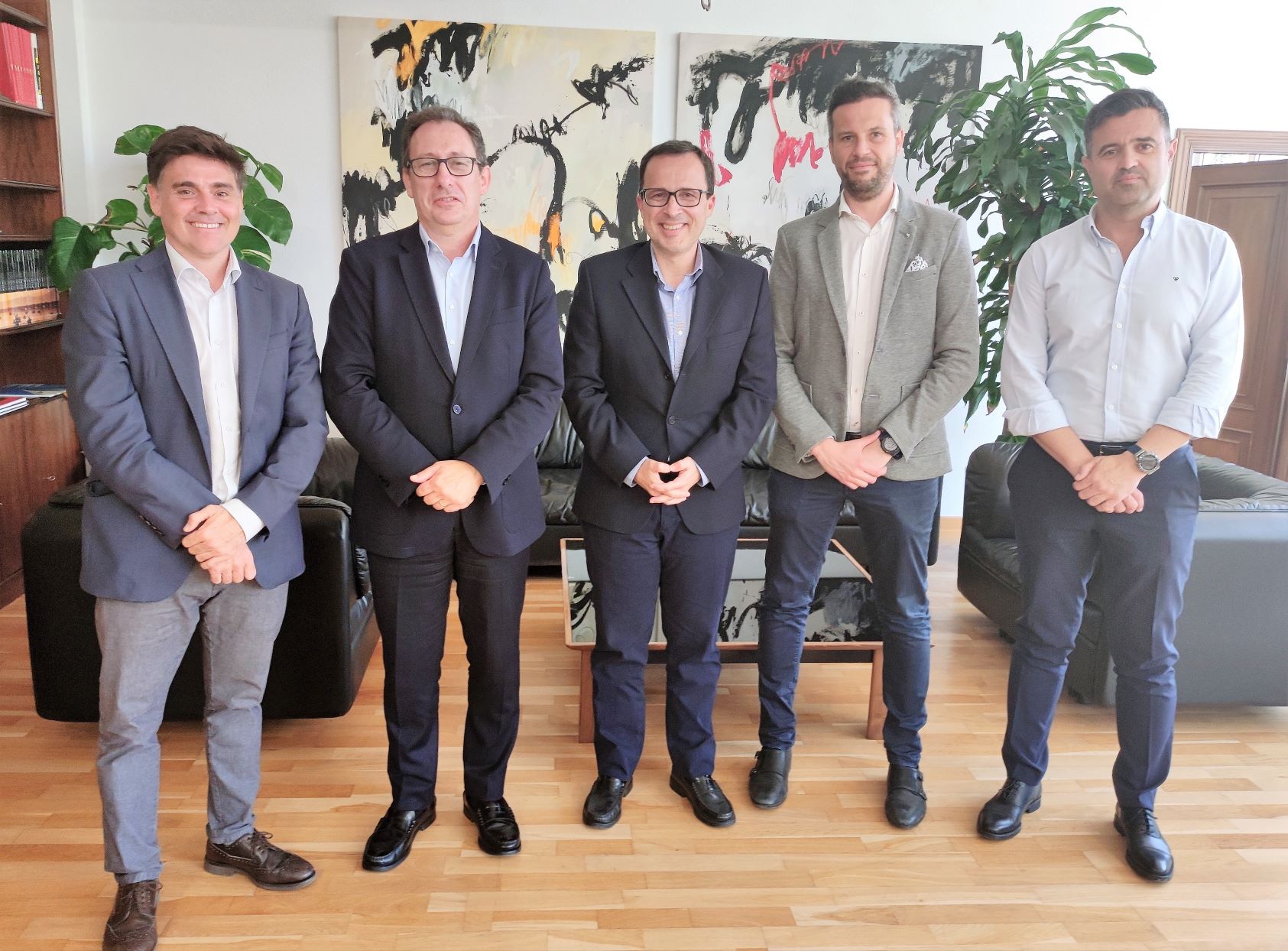 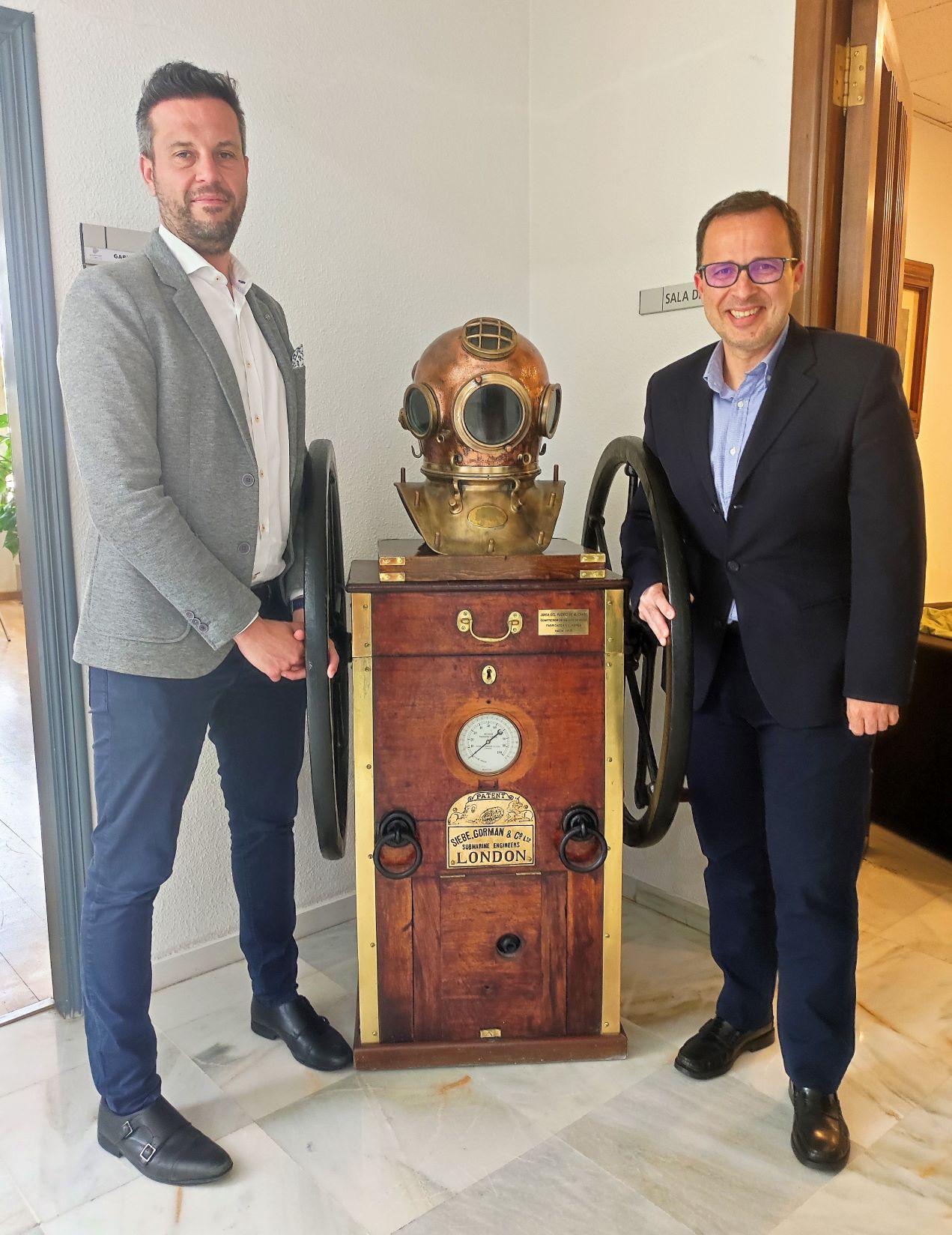 